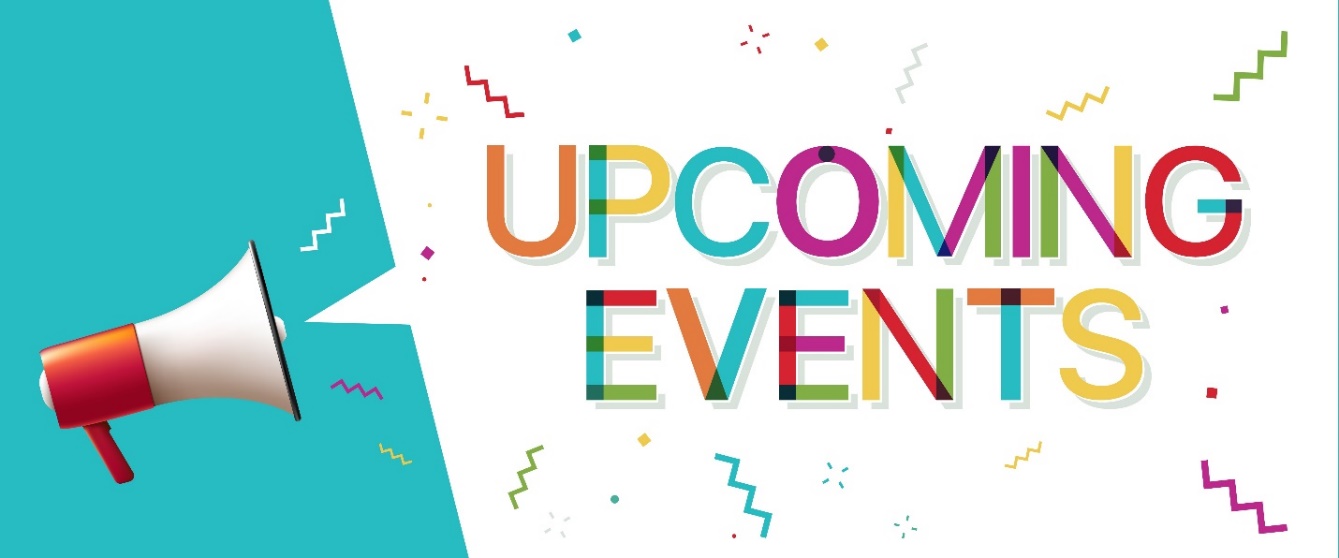 Important SHS Playhouse Dates to RememberMay 3rd -6th			Thespian Activities WeekMay 4th				Booster Club Meeting at 7 pm. Via ZoomMay 5th at 7:00 p.m. 		Something Rotten @ Northbrook HS STUDENT SHOW  May 6th at 7:30 p.m. 		Something Rotten Northbrook HSMay 7th at 3:30 p.m. 		Thespian Induction & CeremonyMay 7th at 7:30 p.m. 		Something Rotten Northbrook HSMay 8th at 2:30 p.m. 		Something Rotten Northbrook HSMay 8th at 5:30-7 p.m.		Spirit Night Dinner at El Gallo May 8th at 7:30 p.m. 		Something Rotten Closing Night - Scholarship/Senior May 8th after show closing	COMPANY PARTY- Plaza Oaks Pool (Brittmoore Road)                                                       ENDS at 12 a.m.May 10th	Legally Blond Men Vocal Auditions – audition will begin immediately after school (Football players will audition first).May 12th 	Legally Blond Women Vocal Auditions – auditions will begin immediately after school (Spartanaire Line Members will audition first). May 13th at 4 p.m. 	Legally Blond Middle School Vocal AuditionMay 13th			Senior Shows/Thespian Banquet STUDENT ONLY May 17th 	Auditions –Legally Blond Dance Call immediately after school. (Tommy Tune Musical)May 18th 	Football Members will dance call Audition during Spartan Time May 18th & 19th			Legally Blond Audition Call BacksMay 19st 		 		Cast list will be posted in evening. May 20th 			10 Minute PlaysMay 26th at 7 p.m. 		Legally Blond mandatory virtual parent meeting for cast*Audition for Peter Pan will be held in September. 